cfj]bg btf{ g+=M=====================								cfj]bg kmf/fd g+= M =======;'b"/klZrd ljZjljBfno 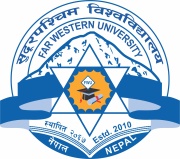 s}nfnL ax'd'vL SofDk;wgu9L, s}nfnL-s/f/ ;]jf k|ltof]lutfsf] cfj]bg kmf/fd_b/vf:t b:t'/ M ====================a}+s ef}r/ g+= M =====================ldlt M=========================cfj]lbt kbM 					ljifo M 			lj1fkg g+=M =============!= cfj]bgsf] gfd, y/ -g]kfnL_ M ================================================================================  c+u|]hLdf (In Capital Letter) : ================================================================================@= JolQmut ljj/0fM 	-s_ gful/stf g+=M=======================	hf/L ldltM========================= lhNnfM 	-v_ hGd ldlt M ========================= -lj=;+=_ ========================== -O{=;+=_ xfnsf] pd]/M =====	-u_ ln· M ============================	-3_ ljz]if lrGx -x'lnof_ M==========================================================	-ª_ ljjflxt eP klt jf klTgsf] gfdM ===============================================================================================-r_ jfh]sf] k"/f gfd, y/, jtgM ==========================================================================================================-5_ a'jfsf] k'/f gfd, y/ M ==================================================================================================================-h_ :yfoL 7]ufgfM -gful/stf k|df0fkqdf pNn]v eP cg';f/_ M	k|b]zM ======================================= lhNnf M ================================ kflnsf M ======================================	j8f g+=M =========== ;Dks{ g+=M ======================================== O{d]n g+=M ====================================================-em_ c:yfoL 7]ufgfM -xfn a;f]af; u/]sf] :yfg_ M	k|b]zM ======================================= lhNnf M ================================ kflnsf M ======================================	j8f g+=M =========== ;Dks{ g+=M ======================================== O{d]n g+=M ====================================================#= s'g} k]zfdf sfo{/t ePM-s_ sfo{/t kbM ================================ -v_ ;]jfsf] lsl;dM =============== -u_ sfof{noM ==============================$= z}lIfs of]Uotf M -cfj]bg lbg] clGtd ldlt leq pQL0f{ u/]sf] z}lIfs of]Uotfsf] ljj/0f eg]{_ %= cg'ejsf] ljj/0fM -cfj]bg lbg] clGtd ldlt leqsf] cg'ej pNn]v ug]{_	cfj]bssf] x:tfIf/M 	ldlt Mcfj]bg btf{ g+=M=====================								cfj]bg kmf/fd g+= M =======;'b"/klZrd ljZjljBfno s}nfnL ax'd'vL SofDk;wgu9L, s}nfnL-s/f/ ;]jf k|ltof]lutfsf] cfj]bg kmf/fd_ldlt M ============÷========÷===========cfj]lbt kb M ================================================== ljifoM ===========================lj1fkg g+= ========================================;]jf ;d"x M =========================================cfj]bssf] gfdM =======================================================================cfj]bssf] x:tfIf/M ========================================================k|dfl0ft ug]{sf] b:tvtM ===========================================		sfof{nosf] 5fkM cg';GwfgfTds / cGo s[ltx?sf] ljj/0fcfj]bssf] gfdM 						cfj]lbt kb M 				lj1fkg g+= M 							ljifo M != ;DalGwt ljifosf] k|sflzt kf7\o k':ts M@= ;DalGwt ljifosf] k|sflzt ;Gbe{÷cg';Gwfg k':ts M#= ;DalGwt cg';Gwfg k|ltj]bg M%= ljifout cGt/f{li6«o hg{ndf k|sflzt cg';GwfgfTds n]v M^= k|sflzt ljifout ;fwf/0f n]v M%= zf]w lgb]{zgcfj]bssf] x:tfIf/ M ========================================ldlt M =================================z}lIfs of]UotfpQL0f{ jif{-lj=;+=_cWoog u/]sf] lzIf0f ;+:yfsf] gfd÷7]ufgfs'nk"0ff{°s'nk|fKtf°pQL0f{>]l0fk|fKtk|ltztk|ltlnkLsf] qmd gDa/k|j]lzsf-SLC/SEE)+2 tx, k|lj0ftf k|df0fkq tx jf ;f] ;/x:gfts tx jf ;f] ;/x:gftsf]Q/ tx jf ;f] ;/xPd=lkmn÷lkPr8LSofDk;÷sfof{nosf] gfd 7]ufgfsfo{/t kb:yfoL÷c:yfoL÷s/f/sfdsf] ljj/0faxfn u/]sf] ldlt5f8]sf] ldlthDdf cg'ejk|ltlnkLsf] qmd gDa/sfof{no k|of]hgsf] nflu dfqsfof{no k|of]hgsf] nflu dfqsfof{no k|of]hgsf] nflu dfqqm=;+=k':tssf] gfdk|sfzssf] gfdk|sflzt ldltPSn}÷;+o'Qm n]vgk"0ff{°k|fKtf°s}lkmot!@#sfof{no k|of]hgsf] nflu dfqsfof{no k|of]hgsf] nflu dfqsfof{no k|of]hgsf] nflu dfqqm=;+=k':tssf] gfdk|sfzssf] gfdk|sflzt ldltPSn}÷;+o'Qm n]vgk"0ff{°k|fKtf°s}lkmot!@#sfof{no k|of]hgsf] nflu dfqsfof{no k|of]hgsf] nflu dfqsfof{no k|of]hgsf] nflu dfqqm=;+=k':tssf] gfdk|sfzssf] gfdk|sflzt ldltPSn}÷;+o'Qm n]vgk"0ff{°k|fKtf°s}lkmot!@#$sfof{no k|of]hgsf] nflu dfqsfof{no k|of]hgsf] nflu dfqsfof{no k|of]hgsf] nflu dfqqm=;+=k':tssf] gfdk|sfzssf] gfdk|sflzt ldltPSn}÷;+o'Qm n]vgk"0ff{°k|fKtf°s}lkmot!@#$sfof{no k|of]hgsf] nflu dfqsfof{no k|of]hgsf] nflu dfqsfof{no k|of]hgsf] nflu dfqqm=;+=k':tssf] gfdk|sfzssf] gfdk|sflzt ldltPSn}÷;+o'Qm n]vgk"0ff{°k|fKtf°s}lkmot!@#$sfof{no k|of]hgsf] nflu dfqsfof{no k|of]hgsf] nflu dfqsfof{no k|of]hgsf] nflu dfqqm=;+=k':tssf] gfdk|sfzssf] gfdk|sflzt ldltPSn}÷;+o'Qm n]vgk"0ff{°k|fKtf°s}lkmot!@#$%^&*